Publicado en Madrid el 07/11/2023 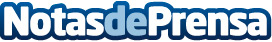 Llega a España Bchollos.es, la comunidad de descuentos que recompensa a los usuariosBchollos.es ofrece a los usuarios una plataforma donde encontrar chollos, códigos descuento y ofertas. Es una comunidad 100% gratuita que además recompensa al usuario con premios cuando participen en el sitioDatos de contacto:Juanca HurtadoManaging Director691046752Nota de prensa publicada en: https://www.notasdeprensa.es/llega-a-espana-bchollos-es-la-comunidad-de Categorias: Nacional Marketing Madrid Emprendedores E-Commerce Consumo Digital http://www.notasdeprensa.es